October 25, 2022Dear parents and guardians:Re: Online Ontario Secondary School Literacy Test (OSSLT)During the fall of this school year (2022-2023), Grade 10, 11 and 12 students across Ontario will write the OSSLT online.There will be an opportunity for students to write in the spring, as well, if needed. The test is a computer-based assessment that has two sessions:- Session A – 1 hour long- Session B – 1 hour longThe test contains a total of 33 questions: 31 multiple-choice questions (including multiple-select questions [e.g., drag and drop, drop-down menu, checklist]) and two open-response questions. The sessions have reading and writing components.JDSS students will write the 2022-2023 OSSLT in November. A schedule will be set closer to that time for grade 10, 11 and 12’s (including remote learners).Once the tests are scored, EQAO will send our school a report for each student who writes the OSSLT, and we will send the report home at that time. Achievement is reported as “successful” or “unsuccessful.”OSSLT results do not count toward students’ grades, but successful completion of the test is a requirement for the Ontario Secondary School Diploma. There are supports for students who are unsuccessful, including an opportunity to rewrite the test in the next school year, or to take the Ontario Secondary School Literacy Course (OLC).Students will have the opportunity to try the practice test in order to familiarize themselves with the test’s format.For more information about EQAO and to view a sample of its assessments, visit www.eqao.com. If you have any questions regarding your child writing the test, please feel free to contact the school.Sincerely,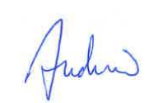 Andrew Riddick, Principal JDSS